Women Size Chart                                          		        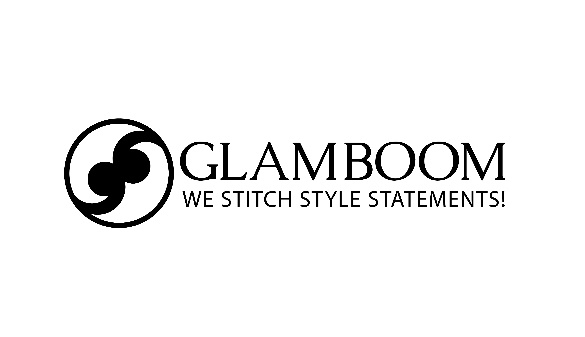 OUR SIZEOUR SIZEXSSMLXLUSUS000~24~68~1012~14UKUK04~68~1012~1416~18BustCM79~8184~8688~9193~96101~106BustIN31~3233~3435~3637~3840~42WaistCM58~6163~6668~7173~7681~86WaistIN23~2425~2627~2829~3032~34HipsCM84~8688~9193~9699~101106~109HipsIN33~3435~3637~3839~4042~43Our Size(IN)XSSMLXLSkirt Length22.222.823.624.825.2Frock Length35.436.236.637.437.8Shoulder13.814.214.61515.4